Tantárgyi tematika és teljesítési követelmények 
2019/2020. II. félévTantárgy célkitűzéseA hallgatók épületgépészeti szerelőipari ismereteinek, elméleti és gyakorlati tudásának szélesítése, főleg a fűtés-, lég- és klímatechnika, vízellátás-csatornázás szakágak területén.Tartalma  Rövid leírás: Épületgépészeti hálózatok – vízellátás-csatornázás, központi fűtés, lég- és klímatechnika, gázellátás – anyag- és szerelési ismeretei. Az épületgépészeti ágazatok csővezetékrendszerei, ezek anyagjellemzői, hidraulikai, üzemviteli és egyéb tulajdonságai. A csővezetékrendszerek kötésmódjai, ezek hatása a hálózat hidraulikájára, nyomásviszonyaira, energiaigényére. Csőkötések gyakorlati kivitelezése műhelykörülmények között, illetve építési területen. Épületgépészeti szerelvények típusai, feladata, felépítése, beépítése az épületgépészeti rendszerekbe - elzáró, szabályozó, mérő szerelvények.  Csővezetékek hőtágulási problémáinak kezelése. Csővezeték-hálózat rögzítése, felfüggesztése. Hő- és zajszigetelési megoldások. Számonkérési és értékelési rendszere Részvétel: A tanórák min. 70 %-án kötelező a jelenlét.Aláírás / Félévközi jegy feltétele: Egyéni és csoportos feladat beadása, féléves dolgozat megírása legalább elégséges szinten. Az 1. feladatot beadási határideje a 6. oktatási hét, a 2. feladaté a 10. oktatási hét. A feladatoknak egyenként el kell érni legalább az 50%-os szintet. Javítási lehetőségek: pótfeladattal a 15. okt. hét végéig, ill. rendkívüli esetben külön kérelemre a vizsgaidőszak 1. hetének végéig 1 alkalommal.Az érdemjegy kialakításának módja:	0–49%	elégtelen	/1/	50–59%	elégséges	/2/	60–69%	közepes	/3/	70–84%	jó	/4/	85–100%	jeles	/5/Kötelező és ajánlott irodalomOpitzer Károly: Csőszerelőipari zsebkönyv, Műszaki Könyvkiadó, 1983Szerelőipari anyagok, szerkezetek, technológiák I-II-III., Műszaki Könyvkiadó, 1986Rácz László: Épületgépészeti csővezetékek szereléseelektronikus előadásvázlatokaz előadásokon megadott elektronikus műszaki tájékoztató dokumentumok, szabványok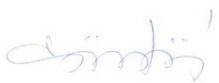 	2021. ………………………………………	……………………………………………………………………		tantárgyfelelősÜtemezésCímCsővezetékek, csőkötések, szerelvényekTárgykódHeti óraszám: ea/gy/lab1/2/0Kreditpont4Szak(ok)/ típusKTagozatNKövetelményfMeghirdetés félévetavaszElőzetes követelmény(ek)-Oktató tanszék(ek)Épületgépész-és Létesítménymérnöki TanszékTárgyfelelős és oktatókEördöghné Dr. Miklós Mária PhD egyetemi docens,Cakó Balázs tanársegédRészletes tantárgyprogramRészletes tantárgyprogramRészletes tantárgyprogramRészletes tantárgyprogramRészletes tantárgyprogramTémákElőadásElőadásGyakorlatGyakorlat1.Félévi követelmények ismertetése. Épületgépészet szakterülete és szakági kapcsolatrendszere.Félévi követelmények ismertetése. Épületgépészet szakterülete és szakági kapcsolatrendszere.Vízellátó hálózatok kialakítása.Vízellátó hálózatok kialakítása.2.Vízellátó és vízelvezető hálózat csőanyagainak megválasztási szempontjai. Vízellátó és víz elvezető hálózatok szerelése.Vízellátó és vízelvezető hálózat csőanyagainak megválasztási szempontjai. Vízellátó és víz elvezető hálózatok szerelése.Vízvételi berendezési tárgyak szerelése és szerelvényezése.Vízvételi berendezési tárgyak szerelése és szerelvényezése.3.Épületek csatornázása, szennyvíz hálózat kialakítása.Épületek csatornázása, szennyvíz hálózat kialakítása.Falsík előtti szerelési rendszerek.Falsík előtti szerelési rendszerek.4.Használati melegvíz ellátó rendszerek elemei.Használati melegvíz ellátó rendszerek elemei.Használati melegvíz ellátás megoldásai. Épületgépészeti berendezések biztonsági szerelvényei.Használati melegvíz ellátás megoldásai. Épületgépészeti berendezések biztonsági szerelvényei.5. Fűtési csővezetékrendszerek és kötésmódjaik. Fűtési csővezetékrendszerek és kötésmódjaik. Központi fűtési hálózatok kialakítása.Központi fűtési hálózatok kialakítása.6.Fűtési rendszerek szerelése. Vezetékek hőtágulása. Fűtési rendszerek szerelése. Vezetékek hőtágulása. Kazánházak kialakítása és szerelése.Kazánházak kialakítása és szerelése.7.Hőtermelő és hőleadó berendezések. Hőtermelő és hőleadó berendezések. Felületfűtési rendszerek Felületfűtési rendszerek 8.Gázellátó hálózatok szerelése.Gázellátó hálózatok szerelése.Gázmérő és nyomásszabályozó szerkezete és szerelése.Gázmérő és nyomásszabályozó szerkezete és szerelése.9.Gázellátó hálózatok kialakítása. Gázellátó hálózatok kialakítása. Gázüzemű fogyasztó berendezések és égéstermék elvezetésük.Gázüzemű fogyasztó berendezések és égéstermék elvezetésük.10.Légtechnikai rendszerek kialakítási módja, alkotóelemei.Légtechnikai rendszerek kialakítási módja, alkotóelemei.Légtechnikai rendszerek kialakítási módja, alkotóelemei.Légtechnikai rendszerek szerelése, üzemeltetése és karbantartása.Légtechnikai rendszerek szerelése, üzemeltetése és karbantartása.Légtechnikai rendszerek szerelése, üzemeltetése és karbantartása.11.Klímaberendezések. Légtechnikai vezetékrendszerek.Épületgépészeti rendszerek hőszigetelése.Épületgépészeti rendszerek hőszigetelése.Épületgépészeti rendszerek hőszigetelése.Épületgépészeti rendszerek hőszigetelése.12.Menettömítés, javítóanyagok, védőbevonatokMenettömítés, javítóanyagok, védőbevonatokCsővezetékrendszerek rögzítéstechnikája.Csővezetékrendszerek rögzítéstechnikája.13.Zaj- és korrózióvédelem az épületgépészetben.Zaj- és korrózióvédelem az épületgépészetben.14.Fenntartható szerelőipari megoldások.Fenntartható szerelőipari megoldások.Szorgalmi időszak, oktatási hetekSzorgalmi időszak, oktatási hetekSzorgalmi időszak, oktatási hetekSzorgalmi időszak, oktatási hetekSzorgalmi időszak, oktatási hetekSzorgalmi időszak, oktatási hetekSzorgalmi időszak, oktatási hetekSzorgalmi időszak, oktatási hetekSzorgalmi időszak, oktatási hetekSzorgalmi időszak, oktatási hetekSzorgalmi időszak, oktatási hetekSzorgalmi időszak, oktatási hetekSzorgalmi időszak, oktatási hetekSzorgalmi időszak, oktatási hetekSzorgalmi időszak, oktatási hetekSzorgalmi időszak, oktatási hetekSzorgalmi időszak, oktatási hetekSzorgalmi időszak, oktatási hetekSzorgalmi időszak, oktatási hetekSzorgalmi időszak, oktatási hetekSzorgalmi időszak, oktatási hetekSzorgalmi időszak, oktatási hetekSzorgalmi időszak, oktatási hetekSzorgalmi időszak, oktatási hetekSzorgalmi időszak, oktatási hetekSzorgalmi időszak, oktatási hetekSzorgalmi időszak, oktatási hetekSzorgalmi időszak, oktatási hetekSzorgalmi időszak, oktatási hetekSzorgalmi időszak, oktatási hetekVizsgaidőszakVizsgaidőszakVizsgaidőszakVizsgaidőszakVizsgaidőszakVizsgaidőszakVizsgaidőszak2019/2020. II. félév2019/2020. II. félév2019/2020. II. félév1.1.2.2.3.3.4.4.5.5.6.6.7.7.8.8.9.9.10.10.11.11.12.12.13.13.14.14.15.1.1.2.3.3.4.4.5.Előadás tematika sorszámaElőadás tematika sorszámaElőadás tematika sorszáma22446688101012121414Gyakorlat/Labor sorszámaGyakorlat/Labor sorszámaGyakorlat/Labor sorszáma112233445566778899101012121313141415Zárhelyi dolgozatZárhelyi dolgozatZárhelyi dolgozatOtthoni munkakiadásakiadásaOtthoni munkabeadási határidőkbeadási határidőkJegyző-könyvekbeadási határidőkbeadási határidőkEgyebekpl. beszámolók, pl. beszámolók, Aláírás, félévközi jegy már nem pótolhatóAláírás, félévközi jegy már nem pótolhatóAláírás, félévközi jegy már nem pótolhatóAláírás, félévközi jegy már nem pótolhatóAláírás, félévközi jegy már nem pótolhatóstb.  stb.  Aláírás, félévközi jegy már nem pótolhatóAláírás, félévközi jegy már nem pótolhatóAláírás, félévközi jegy már nem pótolhatóAláírás, félévközi jegy már nem pótolhatóAláírás, félévközi jegy már nem pótolhatóAláírás / Félévközi jegy megadásaAláírás / Félévközi jegy megadásaAláírás / Félévközi jegy megadásaa /fjAláírás, félévközi jegy már nem pótolhatóAláírás, félévközi jegy már nem pótolhatóAláírás, félévközi jegy már nem pótolhatóAláírás, félévközi jegy már nem pótolhatóAláírás, félévközi jegy már nem pótolhatóVizsgák tervezett időpontjaiVizsgák tervezett időpontjaiVizsgák tervezett időpontjai